Publicado en España el 26/09/2017 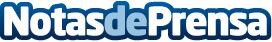 Global Management Chalenge, invertir en la educación y formación de los jóvenes es invertir en EspañaLa 38 edición de GMC busca aumentar el nivel con respecto a las últimas ediciones y llevar a un gran equipo a la Final Internacional que se celebrará el próximo mes de abril en DubaiDatos de contacto:Comunicación Global Management Challengecomunicacion@gmcspain.comNota de prensa publicada en: https://www.notasdeprensa.es/global-management-chalenge-invertir-en-la Categorias: Educación Marketing Recursos humanos http://www.notasdeprensa.es